Инструкция по доступу к интерактивному расписанию на порталеhttps://femida.raj.ruДля входа на портал введите Ваш личный логин и пароль, (логины и пароли выдаются на факультете подготовки кадров высшей квалификации.  При утере данных направьте запрос на электронную почту aspirant.rsuj@yandex.ru ) 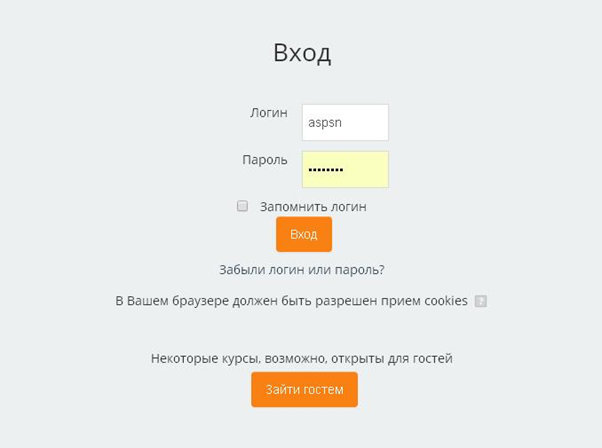 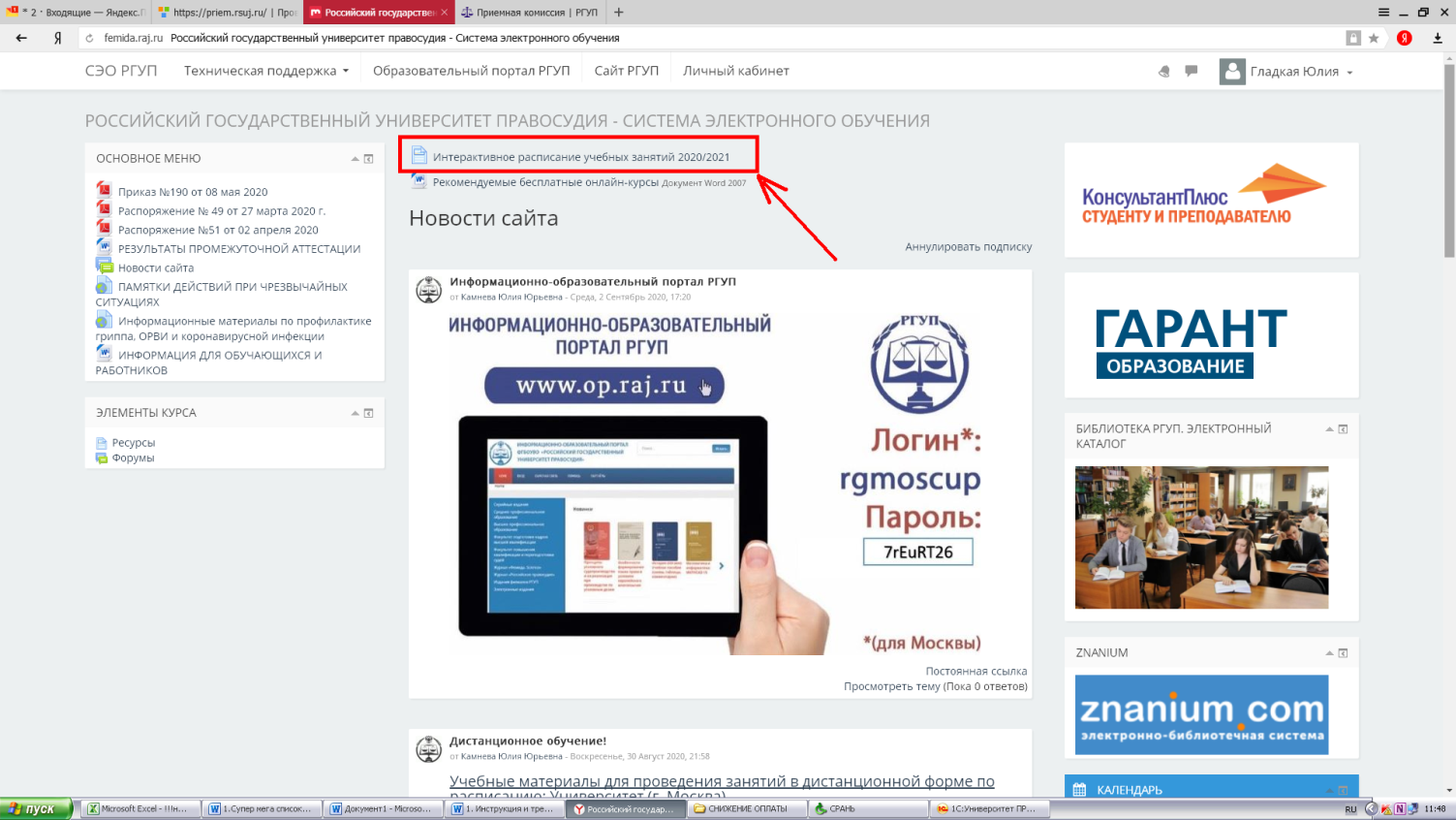 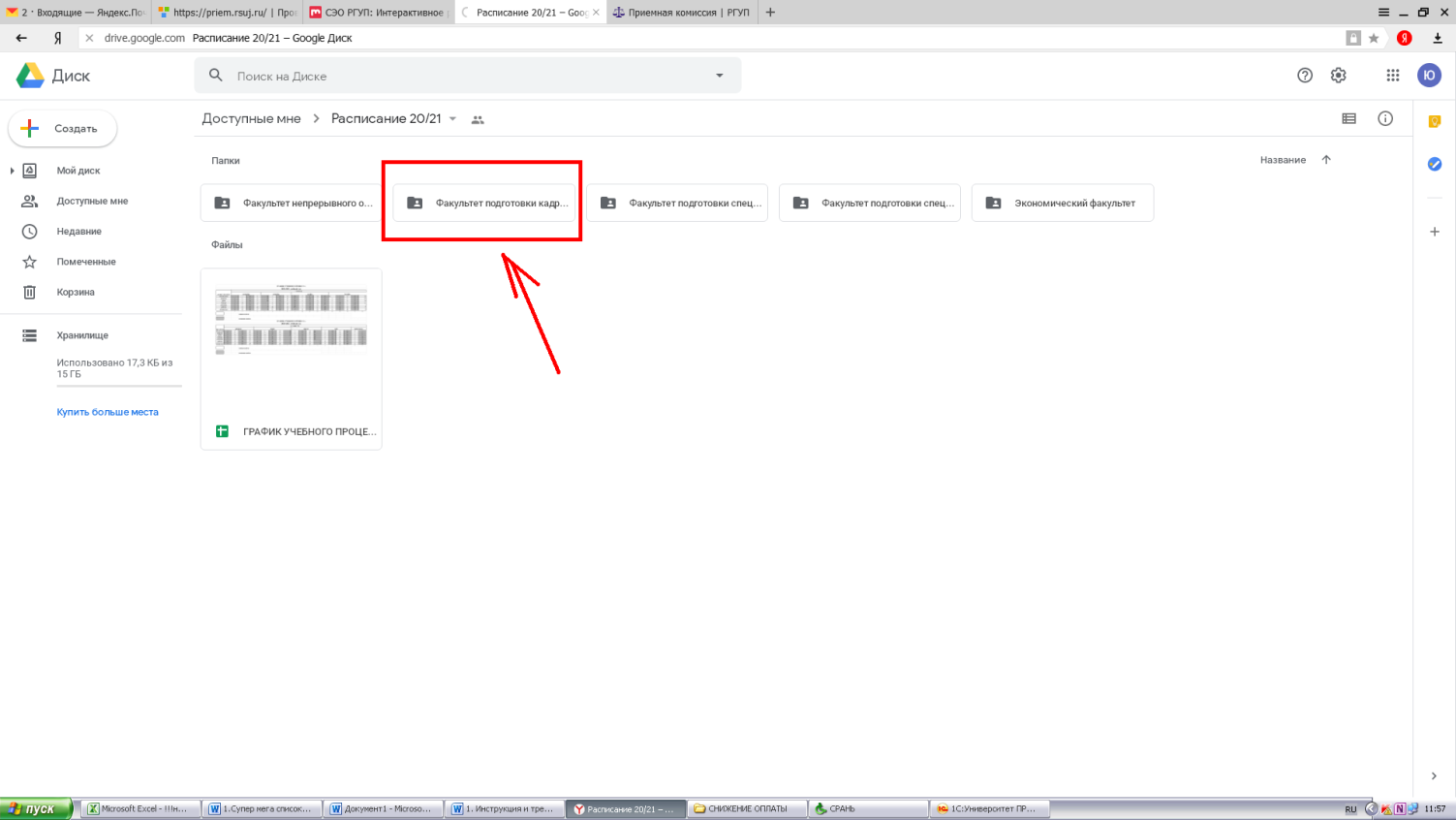 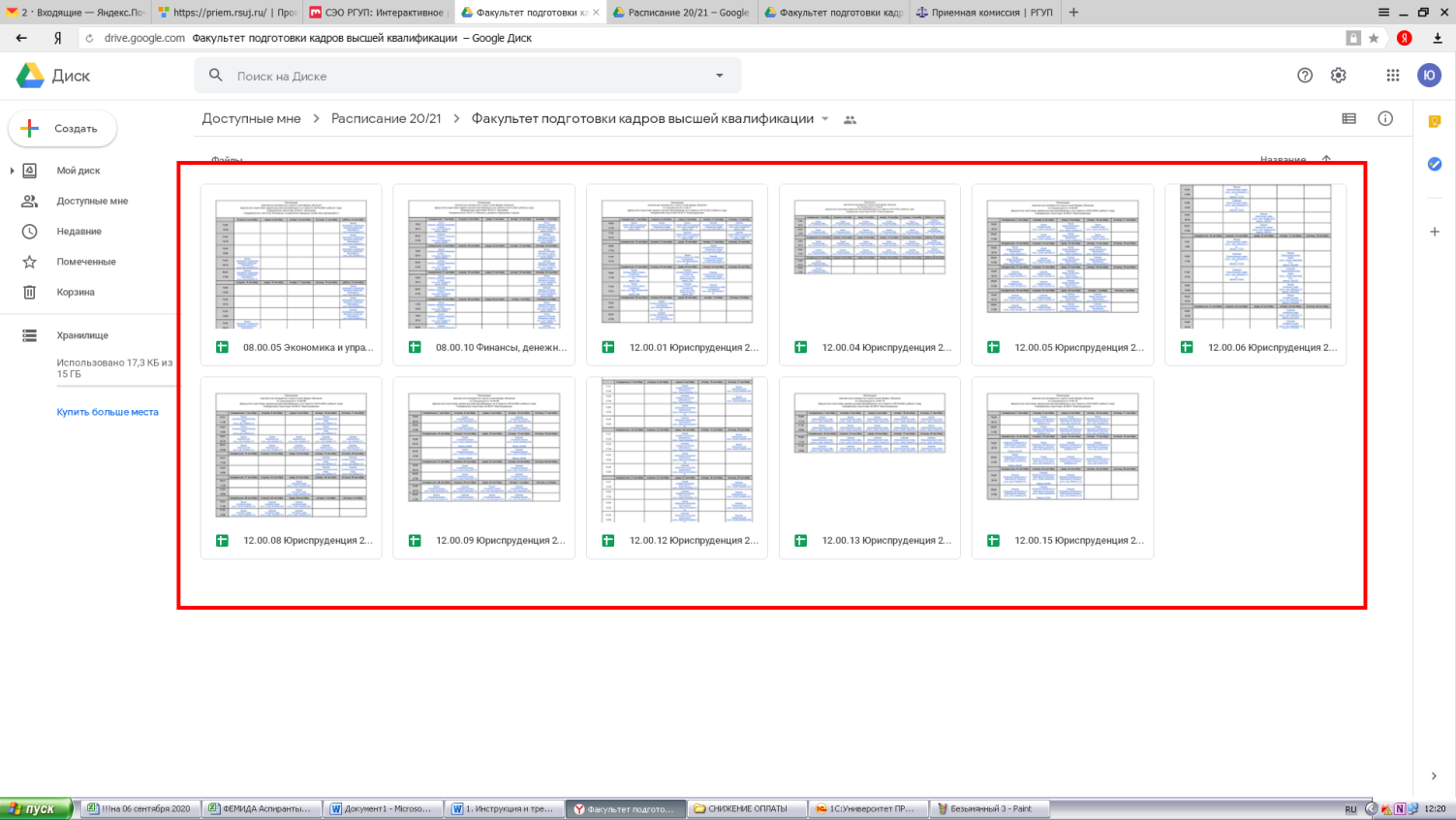 Далее – выбираете Вашу специальность, и в самом расписании переходите по ссылке ZOOM, нажав на дисциплину.